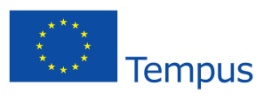 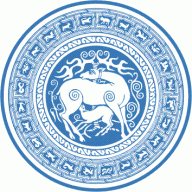 STRENGTHENING THE SPECIFIC ROLE OF UNIVERSITIES ASLIFELONG LEARNING INSTITUTIONS  (SSRULLI)II International Conference on ULLL AGENDAOctober 13, 2015, TbilisiI SESSIONOPENING SESSIONChair: Dr. Irine Darchia09.30 – 10.00: Registration of Participants 10.00 –  10.30: Welcome speeches:  Vice-Rector of TSU – Dr. Joseb Salukvadze Deputy Minister of Education and Science of Georgia – Dr. George Sharvashidze Head of National Tempus Office Georgia - Dr. Lika Glonti10.30 – 11.00: ULLL in Georgian Higher Educational Institutions: First Results of the Study by the Ministry of Education and Science of Georgia – Dr. Irine Darchia, Dr. Mzia Tsereteli (TSU, MES)11.00 – 11.30: Coffee break   WORKING SESSION IRegional Collaboration in ULLLChair: Dr. Samvel Karabekyan11.30 – 12.00: Inter-Project Collaboration: National and Regional Network of ULLL: How to Organize, How to Manage, How to Function – Dr. Irine Darchia (TSU)12.00 – 12.30: Discussion on Development of National and Regional Network of ULLL – moderator Dr. Irine Darchia 12.30 – 14.00: Lunch BreakWORKING SESSION IIULLL – European and National DimensionChair: Dr. Helmut Vogt14.00 – 14.30: University Lifelong Learning in Europe – Work in progress – Andrea Waxenegger (KFUG)14.30 – 15.00: University Lifelong Learning as a Strategic Driver in the Armenian Higher Education Institutions - Robert Khachatryan (YSLU) 15.00 – 15.30: The New Teacher Mentoring Programme – Azar Ramazanov (AEA) 15.30 – 16.00: Coffee Break 16.00 – 17.00: Presentation of Estonian Movies done at TU October 14, 2015, TbilisiWORKING SESSION IIIULLL – Institutional DimensionChair: Ulkar Bayramova 10.00 –  10.30: Models for the Institutional Structure of ULLL – Helmut Vogt (UHH)10.30 – 11.00: ULLL Within the System of University Governance: How to Respond to Challenges? - Samvel Karabekyan, Ani Mazmanyan (YSLU)11.00 – 11.30: Acting as Lifelong Learning University in Practice - TSU Experience – Keti Tsintsadze (TSU)  11.30 – 12.00: Coffee break   WORKING SESSION IVULLL – Institutional DimensionChair: Dr. Andrea Waxenegger12.00 – 12.30: Why, How and Who Should Market ULLL – Kadri Kiigema (TU)12.30 – 13.00: Conceptualization of LLL at Khazar University – Ulkar Bayramova (Khazar)13.00 – 13.30: Main Aspects of Implementation of ULLL in BSMA – Lia Inashvili (BSMA)13.30 – 15.00: Lunch Break WORKING SESSION VULLL – Institutional DimensionChair: Kadri Kiigema15.00 – 15.30:  Organization and Management of University Life Long Learning  (Vanadzor State University’s Case) - Anush Gevorgyan, Arpine Petrosyan (VSPI)15.30 – 16.00: LLL Strategy of Qafqaz University – Tayyar Mustafayev (QU)  16.00 – 16.30: Validation of Non-formal and Informal Learning in the Context of Lifelong Learning in Armenia – Aram Avagyan (DVV International - Armenia)16.30 – 17.00: Wrap up of the Conference: Discussion on Challenges and Perspectives of ULLL Development in Armenia, Azerbaijan and Georgia – Moderator Dr. Irine Darchia Venue: October 13:Chavchavadze ave. I, TSUHall of Aula Magna, II Floor October 14:Chavchavadze ave. I, TSU GardenTSU Center of LLL and Academic Development II Floor